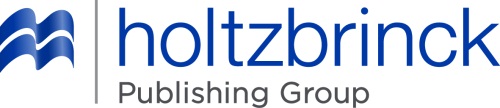 Joerg Pfuhl to Join Holtzbrinck Publishing Group as CEO of its German Trade BusinessStuttgart / New YorkMay 17, 2016…For Immediate Release Holtzbrinck announces today the appointment of Joerg Pfuhl as Chief Executive Officer of its German Trade Publishing Group. He will report to Macmillan CEO John Sargent. Pfuhl will have responsibility for all of Holtzbrinck's trade book business in Germany and will start on September 1. Sargent said, “I have known Joerg since his highly successful tenure as President of Random House in New York, and watched with admiration as he transformed Random House in Germany. He has remarkable skills as a publishing executive, combined with great intellect and strength of character. He will manage our publishing houses in the Holtzbrinck tradition of editorial independence. I am delighted to welcome Joerg to our group.”Joerg Pfuhl stated, “My great enthusiasm for publishing is unchanged. In the last four years I have broadened my experience as an educator and a consultant, but now I look forward to returning to an active role at Holtzbrinck. I have always watched the Holtzbrinck houses with admiration and respect, and am delighted to have the chance to work with some of the best publishers and the most talented professionals in the business.”Joerg Pfuhl was CEO of Verlagsgruppe Random House from 2002 to 2011. Since 2011 he has been a professor at the University of Applied Management and held board positions with Edel AG and the Franz Cornelsen Foundation. Since 2004 Pfuhl has been on the board of the German Reading Foundation.The Holtzbrinck Publishing Group is a family-owned media-company based in Stuttgart, Germany. It operates in 120 countries worldwide. Holtzbrinck’s German trade book business is comprised of Droemer Knaur, S. Fischer, Kiepenheuer & Witsch, Rowohlt, Argon, HGV, and aboutbooks.Contacts:Joerg Pfuhl                                                         John SargentM: 011 49 160 9014 7034                                   T:  646-307-5600E: jpfuhl@gmail.com                                           E:  john.sargent@macmillan.com